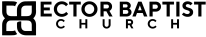 Participation & Medical Release In consideration for the undersigned or the undersigned’s dependent (referred to as “Participant”) being permitted to participate in the event(s) mentioned above, as well as any future events to which the undersigned or other guardian of Participant consents, pursuant to and in conjunction with this Agreement (herein collectively and generally referred to as the “Ministry Event”), and any activities conducted during the Ministry Event, the undersigned (“I” or “Me”) agrees as follows: 1. ASSUMPTION OF RISK AND REPRESENTATION. I understand, am aware, and assume all risks inherent in Participant’s participation in the Ministry Event. The risks include, but are not limited to, the hazards of road transportation, service projects, construction projects, illness or accident (which may occur without immediate access to medical facilities), and the forces of nature. Any such activities may result in serious bodily harm or death. I represent that I (or Participant) possess the necessary skills and fitness to safely participate in the Ministry Event(s). 2. RELEASE, WAIVER, DISCHARGE AND COVENANT NOT TO SUE. I, on behalf of myself and Participant, and our respective  personal representatives, assignees, insurers, heirs, executors, administrators, spouse, and next of kin, hereby RELEASE,  WAIVE, DISCHARGE AND COVENANT NOT TO SUE Ector Baptist Church and/or its directors, officers,  employees, agents, volunteers, as well as its successors, assigns, affiliates, subordinates, and subsidiaries (collectively referred  to as the “Church”), and RELEASE, WAIVE, AND DISCHARGE the Church from any and all liability to its or their  assigns, insurers, heirs, executors, administrators, spouses and next of kin for any and all loss, damage, or costs on account  of injury, or illness to me or the Participant or his or her property, whether caused by negligence, or otherwise, while I am,  or the Participant is, participating in a Ministry Event and any other activities in connection therewith or described herein. 3. INDEMNITY. I agree to indemnify the church from any liability, loss, damage or cost that may incur due to the participation by me or the Participant in the Ministry Event, whether caused by the negligence of the Church or otherwise. I, for myself and Participant, assume full responsibility for, and risk of, bodily injury, illness, death or property damage due to the negligence of other Participants in the Ministry Event, or otherwise, while I or Participant participate in the Ministry Event. 4. ARBITRATION. If a dispute over this Agreement or any claim for damages arises, I agree to resolve the matter through a mutually acceptable alternative dispute resolution process. If I, as the Participant or parent/guardian of the Participant, and the Church cannot agree upon such a process, the dispute will be submitted to a three-member arbitration panel of the Institute for Christian Conciliation for final resolution. 5. I agree that this Agreement and the releases and agreement to assume risks herein contained are intended to be as broad and inclusive as permitted by the laws of the State of Texas, and that, if any portion of this Agreement is held invalid, it is agreed that the balance, notwithstanding, shall continue in full legal force and effect. I further agree that: a. I have carefully read this agreement. b. This agreement applies to all current and future Ministry Events within a one-year (1 year) period from the date of my signature herein in which I, or the named minor child participate and that the church may rely on this agreement unless and until the church is notified otherwise, in writing. This release must be renewed every year (or at each event) if I, or the named minor child, wish to participate in Ministry Events. c. I understand that this signed release agreement will be held on file in the church office for verification and administrative purposes. d. I understand that I assume all risks inherent in the Ministry Event(s) described herein and which may be described in the future and to which I may also consent. e. I understand that this agreement is a release of all claims, including the negligence of the church. f. I understand that I am agreeing to indemnify the church as stated above. g. I certify that I am either (1) at least eighteen (18) years of age, or (2) the legal guardian acting on behalf of the Participant who is under eighteen (18) years of age. Printed Name of Legal Guardian: ___________________________________________________ Signature of Legal Guardian: ______________________________________ Date: ____________________